1	أنشطة الاتحاد المتصلة بالإنترنت: القرارات 101 و102 و133 و180 و206 (الوثيقة C22/33)1.1	قدم ممثل الأمانة العامة الوثيقة C22/33، التي تلخص أنشطة الاتحاد المتصلة بالإنترنت بموجب قرارات مؤتمر المندوبين المفوضين 101 (المراجَع في دبي، 2018) و102 (المراجَع في دبي، 2018) و133 (المراجَع في دبي، 2018) و180 (المراجَع في دبي، 2018) و206 (دبي، 2018). وقد قٌدمت نسخة أطول وأكثر تفصيلاً من التقرير إلى فريق العمل التابع للمجلس المعني بقضايا السياسات العامة الدولية المتعلقة بالإنترنت في يناير 2022.2.1	ورحب أعضاء المجلس بالتقرير الشامل والوقائعي، وأكدوا على أهمية أنشطة الإنترنت التي يضطلع بها الاتحاد بالنسبة إلى جميع الدول الأعضاء والدور الحاسم للنطاق العريض في سد الفجوة الرقمية. واقترح أحد أعضاء المجلس أنه ينبغي وضع روابط مباشرة في التقرير بين أنشطة الاتحاد وخارطة طريق الأمين العام للأمم المتحدة من أجل التعاون الرقمي ومبادرة "خطتنا المشتركة".3.1	وقال ممثل الأمانة العامة إن المعلومات المتعلقة بمساهمة الاتحاد في جهود الأمين العام للأمم المتحدة في ذلك المجال ستدرج في تقارير مقبلة. وأشار إلى أنه وفقاً للفقرة 7 من "يكلّف الأمين العام" من القرار 102 (المراجَع في دبي، 2018)، فإن تعليقات الدول الأعضاء المبينة في المحضر الموجز بشأن التقرير ستقدَّم إلى الأمين العام للأمم المتحدة.4.1	وأحاط المجلس علماً بالتقرير الوارد في الوثيقة C22/33 وأقر إحالته إلى الأمين العام للأمم المتحدة، مشفوعاً بتجميع لآراء الدول الأعضاء في المجلس الواردة في المحضر الموجز ذي الصلة، مع رسالة إحالة، باعتبارها مجموعة واحدة.2	أنشطة الاتحاد الدولي للاتصالات بشأن تعزيز دور الاتحاد في بناء الثقة والأمن في استعمال تكنولوجيا المعلومات والاتصالات (الوثيقة C22/18)1.2	قدّم ممثل الأمانة العامة الوثيقة C22/18 التي تلخص أنشطة ومبادرات الاتحاد في عام 2021 فيما يخص القرار 130 (المراجَع في دبي، 2018) لمؤتمر المندوبين المفوضين، ودور الاتحاد بصفته الميسِّر الوحيد لخط العمل جيم5 للقمة العالمية لمجتمع المعلومات، وسائر قرارات الأعضاء بشأن تعزيز دور الاتحاد في بناء الثقة والأمن في استعمال تكنولوجيا المعلومات والاتصالات. وستصدر نسخة منقحة من الوثيقة مع تصويبات صياغية طفيفة في الوقت المناسب.2.2	ورحب أعضاء المجلس بالمعلومات الواردة في التقرير. ونظراً لأهمية تكنولوجيا المعلومات والاتصالات في الحياة اليومية، ولا سيما بعد التحديات التي فرضتها جائحة كوفيد-19، أصبح تعزيز الأمن السيبراني وبناء الثقة والأمن في استعمال تكنولوجيا المعلومات والاتصالات أمراً حيوياً. واُعرب عن التقدير لدور الاتحاد في هذا الصدد. وسلط أحد أعضاء المجلس الضوء على الأهمية الخاصة لأنشطة الاتحاد في مجالات بناء القدرات وحماية الأطفال على الإنترنت والتعاون الدولي. وأعرب عضو آخر عن تقديره للمساعدة المقدمة من الاتحاد لبناء مركز استجابة لحوادث تكنولوجيا المعلومات والاتصالات في بلده، وحث الاتحاد على بذل جهود مماثلة في أماكن أخرى وإشراك الشركاء من أجل دعم مثل هذه المشاريع. واقتُرح أن الاتحاد يمكن أن يساعد الدول الأعضاء على التأهب للتهديدات والهجمات السيبرانية من خلال وضع خطة نموذجية للاستجابة للحوادث يتم تكييفها على الصعيد الوطني.3.2	واستفسر أحد أعضاء المجلس عن التعاون مع برنامج الأمن السيبراني لمنظمة الدول الأمريكية (OAS)، والذي كان نشطاً جداً في منطقته ولكن لم يرد ذكره في القسم 6 من الوثيقة. وطلب عضو آخر معلومات إضافية عن الأنشطة المنفذة بموجب القرار 174 (المراجَع في بوسان، 2014) لمؤتمر المندوبين المفوضين، واقترح أنه قد يكون من المفيد إقامة روابط مع تدابير بناء الثقة في أنشطة الفضاء الخارجي بموجب القرار 186 (المراجَع في دبي، 2018) لمؤتمر المندوبين المفوضين. وسأل عضو ثالث عما إذا كان سيتم توفير التدريب الإلكتروني المستمر وبناء القدرات في مجال حماية الأطفال على الإنترنت، خصوصاً وأن مسائل جديدة تظهر باستمرار في هذا المجال.4.2	وقال ممثل الأمانة العامة إن قائمة المنظمات الواردة في الفقرة 1.6 من الوثيقة ليست شاملة؛ وأنه يمكن إضافة برنامج الأمن السيبراني لمنظمة الدول الأمريكية عند مراجعة الوثيقة. وترتبط كثير من الأنشطة التي يشملها التقرير ارتباطاً مباشراً بمتطلبات القرار 174 (المراجَع في بوسان، 2014)، ولكن يمكن الإشارة إلى ذلك صراحةً في المستقبل.5.2	ووصف ممثل لمكتب تنمية الاتصالات التعاون المنتظم الذي أُقيم بين الاتحاد وبرنامج الأمن السيبراني لمنظمة الدول الأمريكية بغرض بناء فهم مشترك بشأن كيفية عمل المنظمتين معاً في المستقبل. وفيما يتعلق بالتدريب في مجال حماية الأطفال على الإنترنت، هناك مبادرات مختلفة جارية، بما في ذلك مشروع عالمي برعاية إدارة المملكة العربية السعودية لترجمة المبادئ التوجيهية الحالية إلى أفعال على الصعيد القُطري.6.2	وأحاط المجلس علماً بالتقرير الوارد في الوثيقة C22/18، مع مراعاة التعليقات التي أُبديت خلال الاجتماع.3	تقرير رئيس فريق العمل التابع للمجلس والمعني بقضايا السياسات العامة الدولية المتعلقة بالإنترنت (CWG-Internet) (الوثيقة C22/51)1.3	قدم رئيس فريق العمل التابع للمجلس والمعني بقضايا السياسات العامة الدولية المتعلقة بالإنترنت الوثيقة C22/51، التي تلخص النتائج الرئيسية لاجتماعي الفريق السادس عشر والسابع عشر اللذين عُقدا افتراضياً في 23 سبتمبر 2021 و19-20 يناير 2022، على التوالي. وناقش كل منهما نتائج المشاورة المفتوحة التي أُطلقت في الاجتماع السابق، ودعا مديري المكاتب إلى مراعاة الردود على المشاورات في عملهم، حسب الاقتضاء. ونظراً إلى عدم وجود توافق في الآراء في الاجتماع السابع عشر بشأن الموضوعات المقترحة للمشاورة المفتوحة، أرجأ الفريق مسألة الموضوعات المتعلقة بالمشاورات المستقبلية إلى اجتماعه التالي في حال اتخاذ مؤتمر المندوبين المفوضين لعام 2022 لقرار بشأن استمرار المشاورات المفتوحة.2.3	رحب أعضاء المجلس بالتقرير، وأعربوا عن دعمهم لعمل فريق العمل التابع للمجلس والمعني بقضايا السياسات العامة الدولية المتعلقة بالإنترنت وصبر رئيسه وحِرفيته وجهوده الدؤوبة. وقد حظيت عملية المشاورة المفتوحة، على وجه الخصوص، بتقدير كبير: فالمواضيع التي تم تناولها كانت مواضيع مناسبة من حيث التوقيت وذات صلة، وقد أثْرت مشاركة المجتمع المدني وأصحاب المصلحة الآخرين عمل الاتحاد. وفي الواقع، ينبغي النظر في تعزيز نهج أصحاب المصلحة المتعددين من خلال النماذج التي من شأنها أن تسمح بمشاركة أكثر فعالية لجميع الشركاء في المناقشات والنتائج. وأعرب أحد أعضاء المجلس عن خيبة أمله لعدم التمكن من الاتفاق على موضوع للمشاورة المفتوحة في الاجتماع السابع عشر لفريق العمل، وشدد على أهمية مواصلة عمله؛ وكانت المسائل التي تناولها فريق العمل، ولا سيما مسألة الأثر البيئي للإنترنت، تتسم بأهمية كبيرة لمستقبل قطاع الاتصالات/تكنولوجيا المعلومات والاتصالات. وسلط عضو آخر الضوء على المساهمة المحتملة لعملية المشاورة المفتوحة في مناقشات مؤتمر المندوبين المفوضين.3.3	وأحاط المجلس علماً بالتقرير الوارد في الوثيقة C22/51.4	تقرير السنوات الأربع لفريق العمل التابع للمجلس والمعني بقضايا السياسات العامة الدولية المتعلقة بالإنترنت (الوثيقة C22/58)1.4	قدم رئيس فريق العمل التابع للمجلس والمعني بقضايا السياسات العامة الدولية المتعلقة بالإنترنت الوثيقة C22/58، التي تلخص النتائج الرئيسية لاجتماعات الفريق التي عُقدت في الفترة من فبراير 2019 إلى يناير 2022، وفقاً لقراري مؤتمر المندوبين المفوضين 102 (المراجَع في دبي، 2018) و140 (المراجَع في دبي، 2018)، وقراري المجلس 1305 (المعدّل في 2019) و1336 (المعدّل في 2019). وحث الدول الأعضاء على اتخاذ القرارات اللازمة لمواصلة عمل الفريق والنظر في كيفية تعزيز ذلك العمل وتأثيره. وأعرب أيضاً عن خالص امتنانه لكل من ساهم في نجاح الفريق رغم التحديات التي واجهها.2.4	وأعرب أعضاء المجلس مجدداً عن تقديرهم لعمل فريق العمل ورئيسه، وأعربوا عن دعمهم الشديد لاستمرار عمل الفريق لمدة أربع سنوات أخرى، وخاصةً في ظل الدور الحيوي للإنترنت في المجتمع الحديث كما تبين من الزيادة الضخمة في استخدام الإنترنت أثناء جائحة كوفيد-19. واقترح العديد من أعضاء المجلس الذين سلطوا الضوء على أهمية الإنترنت من أجل التنمية، أنه ينبغي تشجيع مشاركة البلدان النامية من خلال أنشطة بناء القدرات وورش العمل الإقليمية، مع بذل جهود خاصة لزيادة مشاركة الدول الجزرية الصغيرة النامية وأقل البلدان نمواً. وقال عضو آخر إنه ينبغي النظر في كيفية زيادة تحسين وتوسيع نطاق عمل الفريق، ولا سيما عملية المشاورة العامة، وكيف يمكن لممثلي المجتمع المدني والمؤسسات الأكاديمية وأصحاب المصلحة الآخرين المعنيين المشاركة ليس فقط في العملية وإنما أيضاً في نتائجها. واقتُرح أنه ينبغي السعي إلى تحقيق التآزر مع مبادرات منظومة الأمم المتحدة الأخرى في المجال نفسه، مع ضمان بقاء عمل الاتحاد في نطاق ولايته؛ وأنه ينبغي أن يجمع الموضوع الرئيسي لعمل الفريق بعد مؤتمر المندوبين المفوضين لعام 2022، بين أصوله المنبثقة عن القمة العالمية لمجتمع المعلومات ومواءمةٍ من أوثق ما يكون مع أحدث التطورات، مثل خارطة طريق الأمين العام للأمم المتحدة من أجل التعاون الرقمي وتقرير "خطتنا المشتركة ". 3.4	وأحاط المجلس علماً بالتقرير الوارد في الوثيقة C22/58، ووافق على إحالته إلى مؤتمر المندوبين المفوضين، مع المحضر الموجز للاجتماع الذي يتضمن توصيات وآراء الدول الأعضاء في المجلس.5	المبادئ التوجيهية لكيفية استخدام الاتحاد للبرنامج العالمي للأمن السيبراني (GCA) (الوثيقتان C22/32(Rev.1) وC22/71)1.5	قدم ممثل الأمانة العامة التقرير الوارد في الوثيقة C22/32(Rev.1)، والذي يتضمن مشروع المبادئ التوجيهية لكيفية استخدام الاتحاد للبرنامج العالمي للأمن السيبراني. وقد جاءت المبادئ التوجيهية نتيجةً لعملية مطولة من المناقشات والمشاورات الرسمية وغير الرسمية. ولا تزال الأقواس المربعة موجودة في حكمين فقط.2.5	وقدم عضو المجلس من الصين الوثيقة C22/71، مقترحاً أنه ينبغي أن يعتمد المجلس مشروع المبادئ التوجيهية ويستخدمها لتوجيه عمل الاتحاد، وأن يُحدّث المبادئ التوجيهية ويُراجعها باستمرار لمراعاة التطورات في مجال تكنولوجيات الإنترنت وحالة الأمن السيبراني. وأعرب العديد من أعضاء المجلس عن دعمهم لمقترح الصين.3.5	وفي حين أنه أُعرب عن تأييد عام لمشروع المبادئ التوجيهية على النحو المبين في الوثيقة C22/32(Rev.1)، فقد طُرحت آراء مختلفة بشأن الاحتفاظ بالجزأين من النص الواردين بين أقواس مربعة أو حذفهما أو إعادة صياغتهما.4.5	وأفاد بعض أعضاء المجلس بأنه نظراً لوجود العديد من الصكوك بالفعل لتوجيه عمل الاتحاد في هذا المجال، فلا حاجة إلى تكييف المبادئ التوجيهية باستمرار، والتي ينبغي أن تكون في الأساس مرجعاً للدول الأعضاء. وتساءل بعض أعضاء المجلس أيضاً عن المستعملين المستهدفين لمشروع المبادئ التوجيهية، واقترحوا أن يكون تركيز الفقرة 6.ج على توجيهات أكثر تبسيطاً من أجل مساعدة الأمانة فيما يتعلق بكيفية دمج البرنامج العالمي للأمن السيبراني في عمل الاتحاد.5.5	وفي نفس الوقت، أشار بعض أعضاء المجلس إلى أن مؤتمر المندوبين المفوضين كان قد قرّر في القرار 130 (المراجَع في دبي، 2018) أن يتم استخدام إطار البرنامج العالمي للأمن السيبراني لزيادة توجيه عمل الاتحاد بشأن الجهود الرامية إلى بناء الثقة والأمن في استعمال تكنولوجيا المعلومات والاتصالات، وقد اتُخذت بالفعل خطوات لتحقيق هذه الغاية. وبالتالي، فإن المبادئ التوجيهية ضرورية لتعزيز الاتساق في أنشطة الاتحاد، ويمكن الاحتفاظ بالنص الوارد في الفقرتين 2.ب و6.ج، إذ لم يكن للصياغة المقترحة تأثير حاسم على النص بشكل عام أو على عمل الاتحاد.6.5	وأكد عضو آخر في المجلس على أهمية الأحكام الواردة في النص مشجعاً الاتحاد على مواصلة دعم أقل البلدان نمواً والدول الجزرية الصغيرة النامية في مجال الأمن السيبراني، وإقامة شراكات مع الشركات الناشئة والمتناهية الصغر والصغيرة والمتوسطة.7.5	وسأل عضو آخر في المجلس عن الموعد الذي يخطط فيه مكتب تنمية الاتصالات لبدء العمل على الرقم القياسي العالمي للأمن السيبراني، واقترح أنه ينبغي أن يبدأ هذا العمل بعد نهاية مؤتمر المندوبين المفوضين لعام 2022 من أجل إتاحة الوقت الكافي للتنسيق بين البلدان والمناطق.8.5	ووافق المجلس على إجراء مشاورات غير رسمية بشأن الفقرات المعلقة في مشروع المبادئ التوجيهية، وتقديم تقرير عنها في جلسة عامة لاحقة.6	تقرير عن نتائج أنشطة فريق العمل التابع للمجلس المعني بالقمة العالمية لمجتمع المعلومات وأهداف التنمية المستدامة منذ دورة المجلس لعام 2021 (الوثيقة C22/8)1.6	قدم رئيس فريق العمل التابع للمجلس المعني بالقمة العالمية لمجتمع المعلومات وأهداف التنمية المستدامة (CWG-WSIS&SDG) التقرير الوارد في الوثيقة C22/8، والذي يلخص النتائج الرئيسية للاجتماعين السابع والثلاثين والثامن والثلاثين للفريق.2.6	وأعرب العديد من أعضاء المجلس عن دعمهم لاستمرار عمل الفريق نظراً لأهميته بالنسبة للتنمية المستدامة. وحث أحد أعضاء المجلس الدول الأعضاء على المساهمة في الصندوق الاستئماني الخاص بالقمة العالمية لمجتمع المعلومات.3.6	وأعرب عضوان من أعضاء المجلس عن أملهما في عقد دورة أخرى لمنتدى تكنولوجيا المعلومات والاتصالات للجميع، بما في ذلك عضو المجلس من تونس الذي قال إن بلاده ستعمل مع الشركاء لتحقيق هذه الغاية.4.6	ووافق المجلس على الإحاطة علماً بعمل الفريق CWG-WSIS&SDG والنظر في التوصيات الواردة في الوثيقة C22/8.7	تقرير فترة السنوات الأربع بشأن النتائج التي حققها فريق العمل التابع للمجلس المعني بالقمة العالمية لمجتمع المعلومات وأهداف التنمية المستدامة منذ مؤتمر المندوبين المفوضين لعام 2018 (الوثيقة C22/60)1.7	قدم رئيس فريق العمل التابع للمجلس المعني بالقمة العالمية لمجتمع المعلومات وأهداف التنمية المستدامة تقرير فترة السنوات الأربع بشأن النتائج التي حققها الفريق منذ مؤتمر المندوبين المفوضين لعام 2018، ويرد التقرير في الوثيقة C22/60.2.7	وأكد أعضاء المجلس مجدداً دعمهم لاستمرار عمل الفريق وللتوصيات الواردة في التقرير.3.7	ووافق المجلس على النظر في التقرير وتقديم التوصيات الواردة فيه إلى مؤتمر المندوبين المفوضين لعام 2022.8	بيانات أدلى بها وزراء وأعضاء في المجلس1.8	أدلى ببيانات كل من السيدة إريكا ج. باركس-روغلز (سفيرة، سياسات الاتصالات والمعلومات الدولية، الولايات المتحدة)، والسيد أثناسيوس ستافيرس-بوليكالاس (الأمين العام للاتصالات والبريد، اليونان) وعضو المجلس من تايلاند حيث أكدوا مجدداً التزامهم تجاه الاتحاد وأعماله، وأعلنوا أن بلدانهم ستترشح لإعادة انتخابها لعضوية المجلس في مؤتمر المندوبين المفوضين لعام 2022.2.8	وأعلنت السيدة إريكا ج. باركس-روغلز (سفيرة، سياسات الاتصالات والمعلومات الدولية، الولايات المتحدة) أن بلدها سيرشح السيدة دورين بوغدان-مارتن لانتخابها لمنصب الأمين العام للاتحاد.3.8	وأعلنت ممثلة غانا من أعضاء المجلس أن بلادها سترشح السيد إدموند إيرينكي فيانكو لانتخابه لعضوية لجنة لوائح الراديو في مؤتمر المندوبين المفوضين لعام 2022.ــــــــــــــــــــــــــــــــــــــــــــــــــــــــــــــــــــــــــــــــــــــــــــــــالمجلس 2022
جنيف، 31-21 مارس 2022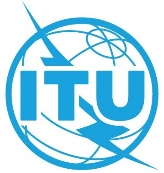 الوثيقة C22/87-A28 مارس 2022الأصل: بالإنكليزيةمحضر موجز للجلسة العامة الثالثةمحضر موجز للجلسة العامة الثالثةالأربعاء 23 مارس 2022، من الساعة 09:30 إلى الساعة 12:40الأربعاء 23 مارس 2022، من الساعة 09:30 إلى الساعة 12:40الرئيس: السيد سيف بن غليطة (الإمارات العربية المتحدة)الرئيس: السيد سيف بن غليطة (الإمارات العربية المتحدة)المواضيع التي نوقشتالوثائق1أنشطة الاتحاد المتصلة بالإنترنت: القرارات 101 و102 و133 و180 و206C22/332أنشطة الاتحاد الدولي للاتصالات بشأن تعزيز دور الاتحاد في بناء الثقة والأمن في استعمال تكنولوجيا المعلومات والاتصالاتC22/183تقرير رئيس فريق العمل التابع للمجلس والمعني بقضايا السياسات العامة الدولية المتعلقة بالإنترنت (CWG-Internet)C22/514تقرير السنوات الأربع لفريق العمل التابع للمجلس والمعني بقضايا السياسات العامة الدولية المتعلقة بالإنترنتC22/585المبادئ التوجيهية لكيفية استخدام البرنامج العالمي للأمن السيبراني (GCA)C22/32(Rev.1) ، C22/716تقرير عن نتائج أنشطة فريق العمل التابع للمجلس المعني بالقمة العالمية لمجتمع المعلومات وأهداف التنمية المستدامة منذ دورة المجلس لعام 2021C22/87تقرير فترة السنوات الأربع بشأن النتائج التي حققها فريق العمل التابع للمجلس المعني بالقمة العالمية لمجتمع المعلومات وأهداف التنمية المستدامة منذ مؤتمر المندوبين المفوضين لعام 2018C22/608بيانات أدلى بها وزراء وأعضاء في المجلس-الأمين العام:
هــولين جاوالرئيس:
سيف بن غليطة